Profielkeuze gymnasium 4, 2023-2024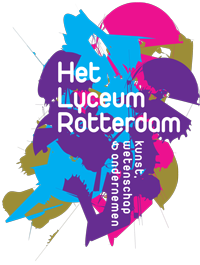 Naam:……………………………………………………………………….	Leerlingnummer: …………………………………Voorbeeld voor het invullen van de keuze:⃝ Duits ⃝ Frans Binnen het rooster wordt bekeken of de gemaakte keuzes mogelijk zijn. Wanneer dit niet het geval is, worden ouders en leerlingen geïnformeerd over de mogelijkheden. NATUUR & TECHNIEKNATUUR & GEZONDHEIDWelke richting volg je?Welke richting volg je?⃝ Kunst ⃝ Kunst ⃝ Wetenschap ⃝ Wetenschap ⃝ Ondernemen ⃝ Ondernemen Gemeenschappelijk deelGemeenschappelijk deelNederlandsNederlandsEngelsEngelsKies één van de vakkenKies één van de vakken⃝ Latijn⃝ Latijn⃝ Grieks⃝ GreksMaatschappijleerMaatschappijleerLichamelijke opvoedingLichamelijke opvoedingKCV KCV ProfielwerkstukProfielwerkstukHLR richtingsvakken (filosofie, ku/we/on)HLR richtingsvakken (filosofie, ku/we/on)ProfieldeelProfieldeelWiskunde BWiskunde ANatuurkundeScheikundeScheikundeBiologieProfielkeuzedeel
Kies één van de vakkenProfielkeuzedeel
Kies één van de vakken⃝ Informatica                       ⃝ Natuurkunde                      ⃝ Biologie⃝ AardrijkskundeVrije ruimte
Kies één van de vakken.Geef met een 2 een tweede, reserve keuze aan.Vrije ruimte
Kies één van de vakken.Geef met een 2 een tweede, reserve keuze aan.⃝ Kunst BV⃝ Kunst BV⃝ Biologie⃝ Economie⃝ Economie⃝ Informatica⃝ Informatica⃝ Filosofie examen⃝ Filosofie examenECONOMIE & MAATSCHAPPIJCULTUUR & MAATSCHAPPIJWelke richting volg je?Welke richting volg je?⃝ Kunst (ku)⃝ Kunst (ku)⃝ Wetenschap (we)⃝ Wetenschap (we)⃝ Ondernemen (on)⃝ Ondernemen (on)Gemeenschappelijk deelGemeenschappelijk deelNederlandsNederlandsEngelsEngelsKies één van de vakkenKies één van de vakken⃝ Latijn⃝ Latijn ⃝ Grieks⃝ GrieksMaatschappijleerMaatschappijleerLichamelijke opvoedingLichamelijke opvoedingKCV KCV ProfielwerkstukProfielwerkstukHLR richtingsvakken (filosofie, ku/we/on)HLR richtingsvakken (filosofie, ku/we/on)ProfieldeelProfieldeelEconomieGeschiedenisGeschiedenisWiskunde AProfielkeuzedeel 1
Kies één van de vakkenProfielkeuzedeel 1
Kies één van de vakken⃝ Wiskunde A⃝ Economie⃝ Wiskunde B⃝ AardrijkskundeProfielkeuzedeel 2
Kies één van de vakkenProfielkeuzedeel 2
Kies één van de vakken⃝ Bedrijfseconomie⃝ Kunst BV⃝ Aardrijkskunde⃝ Filosofie examen⃝ Frans⃝ Frans⃝ Duits⃝ DuitsVrije ruimte
Kies één van de vakken.Geef met een 2 een tweede, reserve keuze aan.Vrije ruimte
Kies één van de vakken.Geef met een 2 een tweede, reserve keuze aan.⃝ Kunst BV⃝ Kunst BV⃝ Frans⃝ Frans⃝ Duits⃝ Duits⃝ Informatica⃝ Informatica⃝ Filosofie examen⃝ Filosofie examen